Приложение №1к постановлению Исполнительного комитета Профсоюза от 25 декабря  2020г. № 5-3Положениео членском профсоюзном билете и учете членов Профессионального союза работников народного образования и науки Российской ФедерацииI. ОБЩИЕ ПОЛОЖЕНИЯПоложение о членском профсоюзном билете и учете членов Профессионального союза работников народного образования и науки Российской Федерации (далее – Положение) устанавливает общий порядок учета членов Профессионального союза работников народного образования и науки Российской Федерации (далее – Профсоюза), удостоверения членства в Профсоюзе и применения членского профсоюзного билета.Настоящее Положение разработано в соответствии с Уставом Профсоюза, Порядком принятия в члены Профсоюза и прекращения членства в Профсоюзе, решениями выборных коллегиальных руководящих и исполнительных органов Профсоюза. II. ЧЛЕНСКИЙ ПРОФСОЮЗНЫЙ БИЛЕТОрганизационно-уставные нормы применения членского профсоюзного билетаЧлену Профсоюза выдается членский профсоюзный билет единого в Профсоюзе образца (Приложение №1), который удостоверяет членство в Профсоюзе. Членский профсоюзный билет единого в Профсоюзе образца –электронное средство удостоверения членства в Профсоюзе с индивидуальным шестнадцатизначным номером, присвоенным члену Профсоюза в автоматизированной информационной системе «Единый реестр Общероссийского Профсоюза образования» (далее – АИС). Членский профсоюзный билет единого в Профсоюзе образца может быть в виде пластиковой карты или его цифрового аналога в мобильном приложении. Членский профсоюзный билет хранится у члена Профсоюза.При снятии с учета члена Профсоюза (выходе (исключении) из Профсоюза членский профсоюзный билет у работника, обучающегося не изымается.Изготовление бланков членских профсоюзных билетовИзготовление пластиковых карт членских профсоюзных билетов осуществляется централизованно по заказу Профсоюза. Изготовление пластиковых карт членских профсоюзных билетов включает в себя следующие этапы:Изготовление пластиковой карты (бланка членского профсоюзного билета) в соответствии с утвержденным Исполнительным комитетом Профсоюза образцом бланка членского профсоюзного билета.Персонификация бланка членского профсоюзного билета - нанесение на лицевую сторону пластиковой карты методом эмбоссирования (тиснения) индивидуального шестнадцатизначного номера членского профсоюзного билета, присвоенного в АИС и нанесения на оборотной стороне фамилии, имени, отчества (при наличии) члена Профсоюза, указанных в учетной карточке члена Профсоюза в АИС, шифрования магнитной ленты и штрих-кода в соответствии с индивидуальным номером членского профсоюзного билета.Персонификация бланков членских профсоюзных билетов осуществляется на основании заявки на изготовление пластиковых карт членских профсоюзных билетов, сформированной первичной профсоюзной организацией в АИС.Централизованное поступление членских профсоюзных билетов в виде пластиковых карт в региональные (межрегиональные) организации Профсоюза оформляется актом. Затем членские профсоюзные билеты передаются в соответствующие территориальные, первичные профсоюзные организации в соответствии с поданными в АИС заявками на изготовление пластиковых карт членских профсоюзных билетов.Ответственность за хранение пластиковых карт членских профсоюзных билетов до момента выдачи членам Профсоюза несут председатель соответствующей организации Профсоюза, либо лицо, уполномоченное выборным исполнительным профсоюзным органом организации Профсоюза.Выдача членского профсоюзного билетаОснованием для выдачи членского профсоюзного билета членам Профсоюза является решение, принятое, профсоюзным комитетом (собранием) первичной профсоюзной организации о приеме в Профсоюз и постановке на учет. Профсоюзный билет оформляется и заполняется на русском языке.  Выдача членских профсоюзных билетов осуществляется от имени Профсоюза председателем первичной профсоюзной организации или членами профсоюзного комитета первичной профсоюзной организации не позднее 90 календарных дней после принятия решения о приеме в Профсоюз.В отдельных случаях вручение членских профсоюзных билетов может производиться членами выборных органов вышестоящих организаций Профсоюза и Профсоюза.Цифровой аналог членского профсоюзного билета может быть получен членом Профсоюза со дня заполнения его учетной карточки и постановки на учет в АИС:в мобильном приложении, бесплатно установленном на цифровом (мобильном) устройстве члена Профсоюза;в личном кабинете члена Профсоюза, созданном при регистрации на официальном сайте Профсоюза.Учет выдачи членских профсоюзных билетовУчет выдачи членского профсоюзного билета осуществляется в АИС.Замена членского профсоюзного билетаЗамена членского профсоюзного билета производится в случае:- смены фамилии, имени, отчества (при наличии);- установления неточности в фамилии, имени, отчестве (при наличии);- утери членского профсоюзного билета.III. УЧЕТ ЧЛЕНОВ ПРОФСОЮЗАОбщие организационно-уставные нормы учета членов ПрофсоюзаЧлен Профсоюза обязан состоять на учете в первичной профсоюзной организации, как правило, по основному месту работы, учебы или в другой первичной профсоюзной организации, если по основному месту работы, учебы не создано первичной профсоюзной организации.Член Профсоюза может состоять на учете только в одной первичной профсоюзной организации Профсоюза.Член Профсоюза не может одновременно состоять в других профсоюзах по основному месту работу или учебы.На учете в первичной профсоюзной организации могут состоять члены Профсоюза, работающие, обучающиеся в других организациях сферы образования, в которых не созданы первичные профсоюзные организации Профсоюза. В случае отсутствия первичной профсоюзной организации в организации сферы образования или организации Профсоюза, реорганизации или ликвидации первичной профсоюзной организации решение о постановке члена Профсоюза на учет в другую первичную профсоюзную организацию принимает выборный коллегиальный исполнительный орган соответствующей территориальной или региональной (межрегиональной) организации Профсоюза.  В первичной профсоюзной организации работу по учету членов Профсоюза организуют профсоюзный комитет и председатель в соответствии с настоящим Положением,  в малочисленных первичных профсоюзных организациях в случае отсутствия профсоюзного комитета – председатель. При организации учета членов Профсоюза председатель первичной профсоюзной организации руководствуется решениями профсоюзного комитета первичной профсоюзной организации, вышестоящими выборными органами организаций Профсоюза и Профсоюза.Учет членов Профсоюза осуществляется в первичной профсоюзной организации в форме журнала и (или) учетной карточки в бумажном или электронном виде в соответствии с настоящим Положением. Председатель первичной профсоюзной организации организует подготовку статистической отчетности по формам, утвержденным в Профсоюзе.Учет общей численности членов Профсоюза осуществляется выборными органами соответствующей территориальной, региональной (межрегиональной) организации Профсоюза и Профсоюза:  В территориальной организации Профсоюза председатель организует работу по учету членов Профсоюза, представляет данные о численности территориальной организации Профсоюза в соответствующий вышестоящий профсоюзный орган.В региональной (межрегиональной) организации Профсоюза председатель организует работу по учету членов Профсоюза, представляет данные о численности региональной (межрегиональной) организации Профсоюза в соответствующий вышестоящий профсоюзный орган.Выборный коллегиальный исполнительный орган (президиум) территориальной, региональной (межрегиональной) организации Профсоюза ежегодно утверждает статистический отчет соответствующей организации Профсоюза. Документальное оформление  учета членов Профсоюза обеспечивает председатель организации Профсоюза или члены выборных органов организаций Профсоюза, работники аппаратов организаций Профсоюза и Профсоюза, другие лица, на которых возложены данные обязанности по решению соответствующих выборных профсоюзных органов организаций Профсоюза и Профсоюза.Заявление в письменной форме о вступлении в Профсоюз подается работником, обучающимся в случаях, если он вступает в Профсоюз:впервые;более чем через один год и шесть месяцев после исключения из Профсоюза или добровольного выхода из Профсоюза;более чем через шесть месяцев после снятия с учета в первичной профсоюзной организации по причине прекращения трудовых отношений с организацией, отчисления обучающегося из образовательной организации.Решение о приеме в Профсоюз и постановке на учет в первичную профсоюзную организацию принимается профсоюзным комитетом первичной профсоюзной организации не позднее 30 календарных дней со дня подачи личного заявления работником, обучающимся в письменной форме (Приложение №2) в первичную профсоюзную организацию, а в случае отсутствия в организации сферы образования первичной профсоюзной организации – соответственно в территориальную, региональную (межрегиональную) организацию Профсоюза.В малочисленных первичных профсоюзных организациях, где не избран профсоюзный комитет, решение о принятии в члены Профсоюза и постановке на учет в первичную профсоюзную организацию принимает собрание первичной профсоюзной организации  не позднее 30 календарных дней со дня подачи личного заявления работником, обучающимся в письменной форме Датой постановки на учет является дата подачи заявления о вступлении в Профсоюз, если иное не предусмотрено Уставом Профсоюза и настоящим Положением.Членство в Профсоюзе сохраняется за:работниками, временно прекратившими трудовую деятельность, на период сохранения трудовых отношений (отпуск по уходу за ребенком, длительный отпуск сроком до одного года);работниками, уволенными в связи с сокращением численности или штата, ликвидацией организации сферы образования на период трудоустройства, но не более 6 месяцев;работниками, прекратившими трудовые отношения с организацией и вновь вставшими на учет в первичную профсоюзную организацию Профсоюза в течение шести месяцев с даты увольнения;обучающимися, отчисленными из образовательной организации и вновь вставшими на учет в первичную профсоюзную организацию Профсоюза в течение шести месяцев с даты отчисления;неработающими пенсионерами, сохранившими связь с Профсоюзом и состоящими на учете в первичной профсоюзной организации.Прием на учет члена Профсоюза в течение шести месяцев с даты увольнения или отчисления производится после соответствующего решения профсоюзного комитета (собрания) первичной профсоюзной организации на основании письменного заявления члена Профсоюза о постановке на учет (Приложение № 4) и при предъявлении им членского профсоюзного билета. В этом случае датой постановки на учет является дата подачи заявления о постановке на учет работником, обучающимся.Учет членов Профсоюза, прекративших трудовые отношения в связи с выходом на пенсию (неработающих пенсионеров).Работник, прекративший трудовые отношения с организацией в связи выходом на пенсию и изъявивший в письменной форме желание остаться на профсоюзном учете в первичной профсоюзной организации (Форма заявления – Приложение №5), является членом Профсоюза и состоит на учете в первичной профсоюзной организации по последнему месту работы. Решение о постановке на учет члена Профсоюза (неработающего пенсионера) в другую первичную профсоюзную организацию при ликвидации, реорганизации организации сферы образования, первичной профсоюзной организации или при перемене места жительства члена Профсоюза (неработающего пенсионера), принимает выборный коллегиальный исполнительный орган соответствующей территориальной или региональной (межрегиональной) организации Профсоюза на основании личного письменного заявления  члена Профсоюза (неработающего пенсионера) и предъявлении членского профсоюзного билета.Снятие с учета члена Профсоюза осуществляется в случаях:добровольного выхода из Профсоюза;прекращения трудовых отношений с организацией, отчисления обучающегося из образовательной организации; выхода на пенсию с прекращением трудовых отношений, если пенсионер не изъявил в письменной форме желание остаться на профсоюзном учете в первичной профсоюзной организации;избрания члена Профсоюза в выборные руководящие органы другого профсоюза, а также учреждения им иного профсоюза;смерти члена Профсоюза;вступления в другой профсоюз по основному месту работы или учебы;исключения из Профсоюза.Датой снятия с учета члена Профсоюза  является дата:прекращения трудовых отношений с организацией, отчисления обучающегося из образовательной организации;принятия решения органа организации Профсоюза или Профсоюза об исключении из Профсоюза; подачи заявления о добровольном выходе из Профсоюза (Приложение №5);смерти члена Профсоюза.Исчисление профсоюзного стажа.Профсоюзный стаж исчисляется со дня подачи заявления о вступлении в Профсоюз.Профсоюзный стаж в разные периоды трудовой деятельности, обучения в организациях сферы образования суммируется, если член Профсоюза не был исключен из Профсоюза или не выходил из Профсоюза добровольно  по личному заявлению.При добровольном выходе из Профсоюза или исключении из Профсоюза из расчета профсоюзного стажа исключаются все периоды членства в Профсоюзе до даты исключения, добровольного выхода из Профсоюза. Новый период расчета членства в Профсоюзе исчисляется со дня подачи заявления о вступлении в Профсоюз, но не ранее чем через один год и  шесть месяцев с даты исключения члена Профсоюза или добровольного выхода из Профсоюза по личному заявлению.Профсоюзный стаж сохраняется за членами других профсоюзов, входящих в Федерацию Независимых Профсоюзов России, перешедшими на работу или учебу в организации сферы образования.Организация учета членов Профсоюза и его документального оформленияОрганизация учета членов Профсоюза и его документальное оформление обеспечивается в соответствии с Федеральным законом «О персональных данных» от 27.07.2006 № 152-ФЗ. Работник, обучающийся с целью оформления приёма в Профсоюз, организации учёта, а также представительства и защиты Профсоюзом  социально-трудовых прав и профессиональных интересов дает согласие выборным органам Профсоюза и организаций Профсоюза на обработку своих персональных данных на весь период членства в Профсоюзе, являющееся приложением в письменной форме к заявлению о вступлении в Профсоюз или о постановке на учет (Приложение №3).Персональные данные членов Профсоюза и другие документы по учету членов Профсоюза относятся к сведениям конфиденциального характера и хранятся в специально отведенном месте, в условиях, обеспечивающих их конфиденциальность, обработку, защиту от неправомерного или случайного доступа к ним. Председатель организации Профсоюза и Профсоюза, члены выборных органов организаций Профсоюза и Профсоюза, работники аппаратов организаций Профсоюза и Профсоюза, другие лица, которые по решению соответствующих выборных профсоюзных органов организаций Профсоюза и Профсоюза, осуществляют обработку документов по учету членов Профсоюза, не имеют права нарушать конфиденциальность персональных данных.Заявление в письменной форме о вступлении в Профсоюз и постановке на учет с прилагаемым согласием на обработку персональных данных может быть подано лично работником, обучающимся в организацию Профсоюза непосредственно по адресу местонахождения организации Профсоюза или с помощью онлайн-сервиса «Прием в Профсоюз» на сайте организации Профсоюза или Профсоюза.Организация учета членов Профсоюза по формам, утвержденным выборными коллегиальными органами Профсоюза и организаций Профсоюза. Журнал учета и (или) учетная карточка члена Профсоюза являются первичными и основными документами учета членов Профсоюза.Журнал учета членов Профсоюза в бумажном или электронном виде, как правило, содержит следующие поля:фамилия, имя, отчество члена Профсоюза;должность (на дату постановки на учет);год вступления в Профсоюз;дата постановки на учет в первичную профсоюзную организацию;дата и номер протокола заседания профсоюзного комитета первичной профсоюзной организации о приеме в Профсоюз и/или постановки на учет;дата выдачи членского профсоюзного билета;дата снятия с учета;причина снятия с учета (увольнение/отчисление, исключение из Профсоюза, добровольный выход из Профсоюза (по личному заявлению), смерть члена Профсоюза);дата и номер протокола заседания профсоюзного комитета первичной профсоюзной организации о снятии с учета.Журнал учета членов Профсоюза по решению профсоюзного комитета первичной профсоюзной организации может содержать дополнительные поля.Учет членов Профсоюза по учетным карточкам в бумажном или электронном виде (Приложение №7) ведется, как правило, в первичных профсоюзных организациях с численностью более 100 человек.Учетная карточка на бумажном носителе обязательно подписывается собственноручными подписями председателя первичной профсоюзной организации и члена Профсоюза.В случае прекращения членства в Профсоюзе в учетной карточке делается запись о дате снятия члена Профсоюза с учета с указанием причины. Учетная карточка члена Профсоюза, снявшегося с профсоюзного учета, остается в первичной профсоюзной организации и уничтожается по истечении одного года комиссией в составе председателя первичной профсоюзной организации, члена профсоюзного комитета, бухгалтера или члена контрольно-ревизионной комиссии с составлением соответствующего акта.Журнал учета и (или) учетные карточки членов Профсоюза хранятся в первичной профсоюзной организации Профсоюза. Обеспечение их сохранности возлагается на председателя первичной профсоюзной организации.При прекращении полномочий председателя первичной профсоюзной организации журнал учета и (или) учетные карточки членов Профсоюза передаются по акту приема-передачи дел избранному председателю первичной профсоюзной организации.Организация учета членов Профсоюза в автоматизированной информационной системе «Единый реестр Общероссийского Профсоюза образования»Учет членов Профсоюза в автоматизированной информационной системе «Единый реестр Общероссийского Профсоюза образования» (далее – АИС) осуществляется в режиме удаленного доступа с помощью программы 1С Предприятие Тонкий клиент и персонального логина и пароля председателя организации Профсоюза или лица, уполномоченного (назначенного) выборным органом организации Профсоюза обеспечивать работу по учету членов Профсоюза в АИС.Получение персонального доступа в АИС, внесение сведений, их редактирование обеспечивается в порядке и в соответствии с инструкциями по работе в АИС, размещенными в АИС.Учет членов Профсоюза в АИС осуществляется путем заполнения обязательных полей в учетных карточках членов Профсоюза и паспортах организаций Профсоюза, которые создаются и постоянно хранятся в АИС.Данные о снятых с учета членах Профсоюза, реорганизованных, ликвидированных организациях Профсоюза подлежат постоянному хранению в архиве АИС. Любые сведения, хранящиеся в АИС, в том числе заявления, согласия на обработку персональных данных, учетная карточка члена Профсоюза, журнал учета членов Профсоюза, статистический отчет организации Профсоюза могут быть сформированы в электронном виде или перенесены на бумажный носитель. Учетная карточка в АИС содержит общие сведения о члене Профсоюза: фамилию, имя, отчество (при наличии), дате рождения, годе вступления в Профсоюз, профсоюзном учете в организациях Профсоюза, месте работы (учебы) и должности, профсоюзной работе и участии в работе выборных органов Профсоюза, обучении, контактных данных; может содержать информацию о несовершеннолетних детях, наградах и другие сведения.Актуализация данных о постановке на учет или снятии с учета члена Профсоюза в АИС осуществляется в день принятия решения соответствующим органом организации Профсоюза о постановке на учет или снятии с учета работника, обучающегося организации.При прекращении полномочий председателя организации Профсоюза доступ в АИС блокируется, вновь избранному председателю организации Профсоюза формируется новый персональный логин и пароль в соответствии с инструкцией по работе АИС.Организация учета общей численности членов ПрофсоюзаОрганизация учета общей численности членов Профсоюза обеспечивается первичными, территориальными, региональными (межрегиональными организациями Профсоюза путем ежегодного (по итогам календарного года) формирования статистического отчета по формам 1-5-СП, утвержденным Исполнительным комитетом Профсоюза:на бумажных или электронных носителях;автоматически в АИС.Срок предоставления статического отчета организации Профсоюза на бумажных или электронных носителях в вышестоящую профсоюзную организацию по формам:2-5-СП– до 1 января года следующего за отчетным;1-СП – до 1 февраля года следующего за отчетным.Формирование статистического отчета в АИС осуществляется на 1 января года, следующего за отчетным и на 1 октября текущего года в соответствии с регламентом формирования статистических отчетов организаций Профсоюза, утвержденным Исполнительным комитетом Профсоюза. По решению выборного коллегиального исполнительного органа вышестоящей организации Профсоюза формирование статистического отчета может осуществляться ежеквартально как на бумажных носителях и электронных носителях, так и в АИС.IV. ПЕРЕХОДНЫЕ ПОЛОЖЕНИЯДо 1 января 2024 года учет членов Профсоюза в организациях Профсоюза может быть организован как на бумажных и (или) электронных носителях, в том числе в АИС в режиме удаленного доступа. С 1 января 2024 года учет членов Профсоюза в организациях Профсоюза организуется исключительно в АИС по единым для организаций Профсоюза, Профсоюза формам.Учет членов Профсоюза, вступивших в Профсоюз или сменивших место учета после 01 января 2021 года осуществляется в АИС.Данные членов Профсоюза, вступивших в Профсоюз до 1 января 2021 года, переносятся с бумажных или электронных журналов учета или учетных карточек в АИС в срок до 01 января 2024 года.С 01 января 2024 года формирование статистических отчетов первичных, территориальных, региональных (межрегиональных) организаций Профсоюза и Профсоюза осуществляется в АИС.Членам Профсоюза, вступившим в Профсоюз или сменившим место учета после 01 января 2021 года, выдается членский профсоюзный билет единого в Профсоюзе образца в виде пластиковой карты или его цифрового аналога в мобильном приложении (далее - электронный профсоюзный билет). Членам Профсоюза, вступившим в Профсоюз до 01 января 2021 года,  выборным органом первичной профсоюзной организации производится замена членских профсоюзных билетов на бумажном носителе (приложение № 8) на электронный профсоюзный билет в срок до 01 января 2024 года.Профсоюзный билет на бумажном носителе после его замены на электронный профсоюзный билет остается у члена Профсоюза.В профсоюзном билете на бумажном носителе делается ежегодная отметка об уплате членских профсоюзных взносов и заверяется при наличии печатью.При учете члена Профсоюза в АИС отметка об уплате членских профсоюзных взносов  проставляется в учетной карточке члена Профсоюза.Изготовление бланков членских профсоюзных билетов на бумажных носителях с 1 января 2021 года не производится. Чистые бланки членских профсоюзных билетов на бумажных носителях подлежат списанию.В случае утраты профсоюзного билета на бумажном носителе члену Профсоюза выдается электронный профсоюзный билет.Учет выданных членских профсоюзных билетов на бумажном носителе осуществляется в первичной профсоюзной организации в специальном журнале с пронумерованными страницами, прошнурованном и заверенным подписью председателя первичной профсоюзной организации и при наличии печатью, в котором указывается фамилия, имя, отчество члена Профсоюза, основание для выдачи (впервые, взамен использованного, утраченного), подпись о его получении. Приложение № 1к Положению о членском профсоюзном билете и учете членов Профессионального союза работников народного образования и науки Российской ФедерацииУтвержден постановлением Исполнительного комитета Профсоюза от 23 сентября 2018 года № 14-5 (в редакции постановления Исполнительного комитета Профсоюза от 25 декабря 2020 года №5-3)Образец бланка членского профсоюзного билета 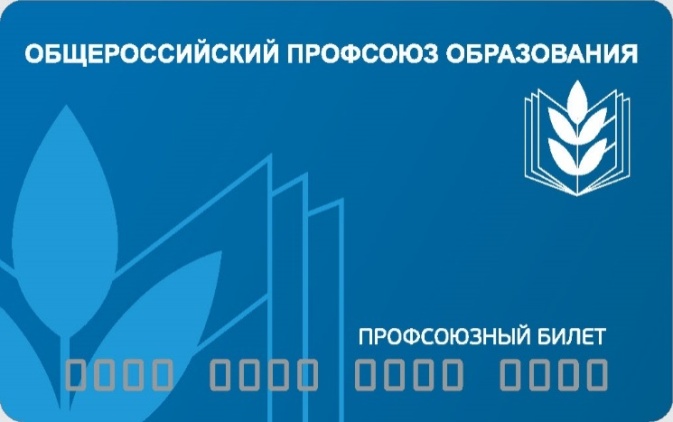 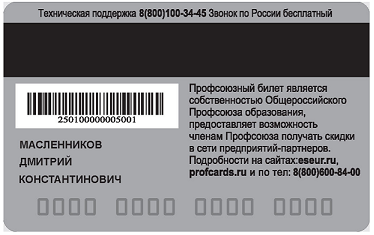 Приложение № 2к Положению о членском профсоюзном билете и учете членов Профессионального союза работников народного образования и науки Российской Федерации*Необязательные для заполнения поляПриложение № 4к Положению о членском профсоюзном билете и учете членов Профессионального союза работников народного образования и науки Российской ФедерацииОБРАЗЕЦПриложение № 5к Положению о членском профсоюзном билете и учете членов Профессионального союза работников народного образования и науки Российской ФедерацииОБРАЗЕЦПриложение № 6к Положению о членском профсоюзном билете и учете членов Профессионального союза работников народного образования и науки Российской ФедерацииОБРАЗЕЦПриложение №7к Положению о членском профсоюзном билете и учете членов Профессионального союза работников народного образования и науки Российской ФедерацииУтверждена постановлением Президиума ЦК Профсоюза от 21 мая 1999 г. №23-10УЧЕТНАЯ КАРТОЧКА ЧЛЕНА ПРОФСОЮЗАФамилия _________________________________________________________Имя   ___________________       Отчество_____________________________Год рождения_______________ Год вступления в Профсоюз_______________Занимаемая должность_______________________________________________Участие в профсоюзной работе ___________________________________________________________________________________________________________________________________________________________________________Профсоюзные награды________________________________________________________________________________________________________________Дата постановки на профсоюзный учет ________________________________Форма уплаты членского профсоюзного взноса_________________________Сведения об уплате взносов (по годам) ____________________________________________________________________________________________________________________________________________________________________Домашний адрес:__________________________________________________                                            Подпись члена Профсоюза _________                                                        Председатель профсоюзной орг. __________Приложение № 8к Положению о членском профсоюзном билете и учете членов Профессионального союза работников народного образования и науки Российской ФедерацииУтвержден постановлением Президиума ЦК Профсоюза от 5 апреля 1996 года № 7Образец членского профсоюзного билетана бумажном носителе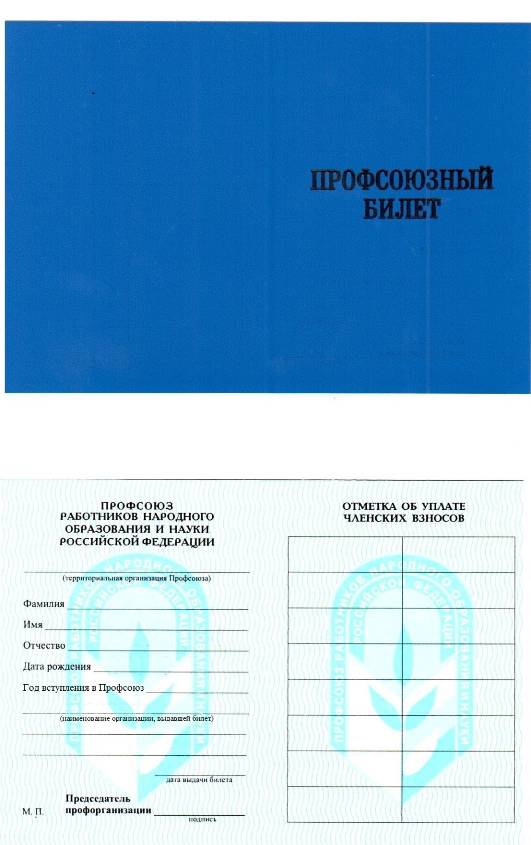 ОБРАЗЕЦ_________________________ОБРАЗЕЦ_________________________(наименование организации Профсоюза)(наименование организации Профсоюза)(наименование организации Профсоюза)ЗАЯВЛЕНИЕ
о вступлении в Общероссийский Профсоюз образованияЗАЯВЛЕНИЕ
о вступлении в Общероссийский Профсоюз образованияЗАЯВЛЕНИЕ
о вступлении в Общероссийский Профсоюз образованияЯ, ________________________________________, прошу принять меня в члены Общероссийского Профсоюза образования (далее – Профсоюз). Обязуюсь выполнять Устав Профсоюза и уплачивать членские профсоюзные взносы.Я, ________________________________________, прошу принять меня в члены Общероссийского Профсоюза образования (далее – Профсоюз). Обязуюсь выполнять Устав Профсоюза и уплачивать членские профсоюзные взносы.Я, ________________________________________, прошу принять меня в члены Общероссийского Профсоюза образования (далее – Профсоюз). Обязуюсь выполнять Устав Профсоюза и уплачивать членские профсоюзные взносы.К заявлению прилагаю Согласие на обработку моих персональных данных.К заявлению прилагаю Согласие на обработку моих персональных данных.К заявлению прилагаю Согласие на обработку моих персональных данных.Дата __________    Дата __________                                                 Подпись _____________________Приложение № 3к Положению о членском профсоюзном билете и учете членов Профессионального союза работников народного образования и науки Российской ФедерацииПриложение 
к заявлению о приёме в Общероссийский Профсоюз образованияПриложение № 3к Положению о членском профсоюзном билете и учете членов Профессионального союза работников народного образования и науки Российской ФедерацииПриложение 
к заявлению о приёме в Общероссийский Профсоюз образованияПриложение № 3к Положению о членском профсоюзном билете и учете членов Профессионального союза работников народного образования и науки Российской ФедерацииПриложение 
к заявлению о приёме в Общероссийский Профсоюз образованияОБРАЗЕЦСОГЛАСИЕ
на обработку персональных данныхОБРАЗЕЦСОГЛАСИЕ
на обработку персональных данныхОБРАЗЕЦСОГЛАСИЕ
на обработку персональных данных1. В соответствии с Трудовым кодексом РФ и п. 4 ст. 9 ФЗ от 27.07.2006 № 152-ФЗ «О персональных данных» с целью оформления моего приёма в Общероссийский Профсоюз образования (далее - Профсоюз), организации учёта, а также представительства и защиты Профсоюзом моих социально-трудовых прав и профессиональных интересов, я, ______________________________________________________, даю согласие выборным органам Профсоюза (адрес: 117342, г. Москва, ул. Бутлерова, д.17) и организаций Профсоюза на обработку указанных в настоящем Согласии моих персональных данных на весь период членства в Профсоюзе и оставляю за собой право по письменному требованию отозвать Согласие в любое время.1. В соответствии с Трудовым кодексом РФ и п. 4 ст. 9 ФЗ от 27.07.2006 № 152-ФЗ «О персональных данных» с целью оформления моего приёма в Общероссийский Профсоюз образования (далее - Профсоюз), организации учёта, а также представительства и защиты Профсоюзом моих социально-трудовых прав и профессиональных интересов, я, ______________________________________________________, даю согласие выборным органам Профсоюза (адрес: 117342, г. Москва, ул. Бутлерова, д.17) и организаций Профсоюза на обработку указанных в настоящем Согласии моих персональных данных на весь период членства в Профсоюзе и оставляю за собой право по письменному требованию отозвать Согласие в любое время.1. В соответствии с Трудовым кодексом РФ и п. 4 ст. 9 ФЗ от 27.07.2006 № 152-ФЗ «О персональных данных» с целью оформления моего приёма в Общероссийский Профсоюз образования (далее - Профсоюз), организации учёта, а также представительства и защиты Профсоюзом моих социально-трудовых прав и профессиональных интересов, я, ______________________________________________________, даю согласие выборным органам Профсоюза (адрес: 117342, г. Москва, ул. Бутлерова, д.17) и организаций Профсоюза на обработку указанных в настоящем Согласии моих персональных данных на весь период членства в Профсоюзе и оставляю за собой право по письменному требованию отозвать Согласие в любое время.Дата рождения - ____________________________________________________Дата рождения - ____________________________________________________Дата рождения - ____________________________________________________пол - _____________________________________________________________пол - _____________________________________________________________пол - _____________________________________________________________образование - _____________________________________________________образование - _____________________________________________________образование - _____________________________________________________место работы и должность - _________________________________________ место работы и должность - _________________________________________ место работы и должность - _________________________________________ *телефон _________________________ , *e-mail: ________________________*телефон _________________________ , *e-mail: ________________________*телефон _________________________ , *e-mail: ________________________*СНИЛС __________________________________________________________*СНИЛС __________________________________________________________*СНИЛС __________________________________________________________2. Я согласен/ □ не согласен на получение от Профсоюза и/или организаций Профсоюза SMS/PUSH/e-mail-сообщений информационного и рекламного характера.
3. Согласие вступает в силу с момента его подписания и действует до дня отзыва в письменной форме.2. Я согласен/ □ не согласен на получение от Профсоюза и/или организаций Профсоюза SMS/PUSH/e-mail-сообщений информационного и рекламного характера.
3. Согласие вступает в силу с момента его подписания и действует до дня отзыва в письменной форме.2. Я согласен/ □ не согласен на получение от Профсоюза и/или организаций Профсоюза SMS/PUSH/e-mail-сообщений информационного и рекламного характера.
3. Согласие вступает в силу с момента его подписания и действует до дня отзыва в письменной форме.Дата __________________Дата __________________Подпись _______________________________________________________________________(наименование организации Профсоюза)(наименование организации Профсоюза)(наименование организации Профсоюза)ЗАЯВЛЕНИЕЗАЯВЛЕНИЕЗАЯВЛЕНИЕЯ, ________________________________________, прошу поставить меня на учет в первичную профсоюзную организацию ________________________Общероссийского Профсоюза образования. Я, ________________________________________, прошу поставить меня на учет в первичную профсоюзную организацию ________________________Общероссийского Профсоюза образования. Я, ________________________________________, прошу поставить меня на учет в первичную профсоюзную организацию ________________________Общероссийского Профсоюза образования. К заявлению прилагаю Согласие на обработку моих персональных данных.К заявлению прилагаю Согласие на обработку моих персональных данных.К заявлению прилагаю Согласие на обработку моих персональных данных.Дата __________    Дата __________                                                 Подпись _______________________________________________________________________(наименование организации Общероссийского Профсоюза образования)(наименование организации Общероссийского Профсоюза образования)(наименование организации Общероссийского Профсоюза образования)ЗАЯВЛЕНИЕ ЗАЯВЛЕНИЕ ЗАЯВЛЕНИЕ Я, ________________________________________, прошу оставить меня на учете в первичной профсоюзной организации. Обязуюсь ежемесячно уплачивать членские профсоюзные взносы наличным путем в льготном размере, установленном профсоюзным комитетом первичной профсоюзной организации.Я, ________________________________________, прошу оставить меня на учете в первичной профсоюзной организации. Обязуюсь ежемесячно уплачивать членские профсоюзные взносы наличным путем в льготном размере, установленном профсоюзным комитетом первичной профсоюзной организации.Я, ________________________________________, прошу оставить меня на учете в первичной профсоюзной организации. Обязуюсь ежемесячно уплачивать членские профсоюзные взносы наличным путем в льготном размере, установленном профсоюзным комитетом первичной профсоюзной организации.Дата __________    Дата __________                                                 Подпись _______________________________________________________________________(наименование организации Профсоюза)(наименование организации Профсоюза)(наименование организации Профсоюза)ЗАЯВЛЕНИЕЗАЯВЛЕНИЕЗАЯВЛЕНИЕЯ, ________________________________________, прошу считать меня выбывшим из Общероссийского Профсоюза образования по собственному желанию в связи с _________________________________________________                                  (указать причину)Я, ________________________________________, прошу считать меня выбывшим из Общероссийского Профсоюза образования по собственному желанию в связи с _________________________________________________                                  (указать причину)Я, ________________________________________, прошу считать меня выбывшим из Общероссийского Профсоюза образования по собственному желанию в связи с _________________________________________________                                  (указать причину)Дата __________    Дата __________                                                 Подпись _____________________